 
ΕΤΗΣΙΟ ΕΠΙΜΟΡΦΩΤΙΚΟ ΠΡΟΓΡΑΜΜΑ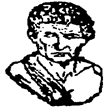 Διδασκαλία της Ελληνικής ως Δεύτερης / Ξένης Γλώσσας                                        (με μοριοδότηση για τις προσκλήσεις των ΔΙΕΚ και ΣΔΕΚ)Η Ένωση Ελλήνων Φυσικών σε συνεργασία με  το ΠΑΝΕΠΙΣΤΗΜΙΟ ΑΙΓΑΙΟΥ υλοποιεί για το ακαδημαϊκό έτος 2018-2019 επιμορφωτικό σεμινάριο 400 ωρών με θέμα  «Διδασκαλία της Ελληνικής ως Δεύτερης/ Ξένης Γλώσσας».Το επιμορφωτικό σεμινάριο απευθύνεται σε:πτυχιούχους τριτοβάθμιας εκπαίδευσης (ΑΕΙ / ΤΕΙ)εκπαιδευτικούς Πρωτοβάθμιας και Δευτεροβάθμιας Εκπαίδευσης (μόνιμοι, αναπληρωτές και ωρομίσθιοι) φοιτητές όσους επιθυμούν να εργαστούν σε προσφυγικές δομές και Κέντρα φιλοξενίας Αιτούντων Άσυλοοποιονδήποτε ενδιαφέρεται γα το συγκεκριμένο πρόγραμμαΣκοπός του προγράμματος είναι να εφοδιάσει, όσους το παρακολουθήσουν, με τις απαραίτητες γνώσεις / δεξιότητες ώστε να μπορούν να διδάξουν την ελληνική γλώσσα σε παιδιά και ενήλικες (αλλόγλωσσους πληθυσμούς).Θεματικές ενότητες.  Βασικές παράμετροι στη διδασκαλία της δεύτερης και ξένης γλώσσας   Η ελληνική γλώσσα και η διδασκαλία της  Διδασκαλία γλώσσας σε παιδιά με μεταναστευτικό υπόβαθρο   Διδασκαλία γλώσσας και γραμματισμός των παιδιών Ρομά   Εκπαίδευση προσφύγων   Η Ελληνική γλώσσα ως δεύτερη, ως γλώσσα κληρονομιάς  ή ως ξένη στη διασπορά   Διδασκαλία γλώσσας και γραμματισμός στο σύνθετο κοινωνικό πλαίσιο της      Θράκης   Διαπολιτισμική εκπαίδευση   Διαγλωσσικότητα & κείμενα ταυτότητας   Διδασκαλία δεύτερης/ ξένης γλώσσας με νέες τεχνολογίεςΔιάρκεια:400 ωρών Ημέρες και ώρες διεξαγωγής σεμιναρίου: Έως δύο Σάββατα  κάθε μήνα   10:00 - 16:00, Πόλεις διεξαγωγής: Αθήνα  και τμήμα εξ αποστάσεωςΜε το πέρας  των μαθημάτων, θα δοθείς στους συμμετέχοντες Πιστοποιητικό Επιμόρφωσης και Συνοδευτικό με αναλυτική παρουσίαση των διδαχθέντων Ενοτήτων, υπογεγραμμένο από το ΚΕΚ του Πανεπιστημίου.Εποπτεία προγράμματος: Φιλντίσης Παναγιώτης, Αντιπρόεδρος Ε.Ε.Φ        Πληροφορίες – Εγγραφές:Γραμματεία της ΕΕΦ τηλ. 210  3635701  Πολυχρονάτος  Κώστας ώρες 10:00-14:00 
Περισσότερες πληροφορίες  Δημητριάδου Δέσποινα  6977502682, ώρες 16:00-20:00 Αποστολή της αίτησης στο e-mail:   despdimitrd@gmail.com
 Οικονομικό κόστος:  500 €,    Ειδικές τιμές: Μέλη Ε.Ε.Φ.,  Άνεργοι – Πολύτεκνοι – Α.Μ.Ε.Α-κλπ. Έναρξη: Ιανουάριος  2019 (Σάββατο  26/12/2019) Λήξη: Αύγουστος  2019 Προκαταβολή / εγγραφή 50€ και το υπόλοιπο ποσό (450) θα καταβάλλεται τμηματικά έως τον Ιούλιο του  2019.ΑΙΤΗΣΗ  ΣΥΜΜΕΤΟΧΗΣ  ΕΠΩΝΥΜΟ:…………………………………………………………………………….ΟΝΟΜΑ:………………………………………………………………………………… ΙΔΙΟΤΗΤΑ:………………………………………………………………………………ΔΙΕΥΘΥΝΣΗ:……………………………………………………………………………Ε- ΜΑΙL: …………………………………………………………………………………TΗΛΕΦΩΝΟ: ………………………………………………………………………….ΠΟΛΗ / ΤΜΗΜΑ  ΠΟΥ ΘΑ ΠΑΡΑΚΟΛΟΥΘΗΣΩ: …………………………………